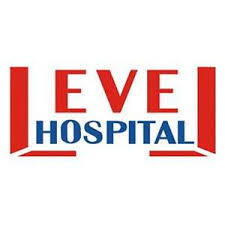 NÜTRİSYONEL RİSK SKORU (NRS-2002) DEĞERLENDİRME FORMUNÜTRİSYONEL RİSK SKORU (NRS-2002) DEĞERLENDİRME FORMUNÜTRİSYONEL RİSK SKORU (NRS-2002) DEĞERLENDİRME FORMUKODU: DK.FR.24YAYIN TARİHİ: 01.06.2017REVİZYON NO: 00REVİZYON TARİHİ: - -SAYFA NO: 1/2Adı Soyadı:Protokol No:Protokol No:Protokol No:Yaşı:Yatış Tarihi:Yatış Tarihi:Yatış Tarihi:Cinsiyeti:Servisi:Servisi:Servisi:Boy:…………..cmBoy:…………..cmKilo:…………gr.Kilo:…………gr.Kilo:…………gr.Oda No:Oda No:Oda No:NRS Değerlendirme Tarihi:NRS Değerlendirme Tarihi:NRS Değerlendirme Tarihi:NRS Değerlendirme Tarihi:NRS Değerlendirme Tarihi:NRS Değerlendirme Tarihi:NRS Değerlendirme Tarihi:NRS Değerlendirme Tarihi:NRS Değerlendirme Tarihi:NRS Değerlendirme Tarihi:NRS Değerlendirme Tarihi:NRS Değerlendirme Tarihi:ÖN DEĞERLENDİRMEÖN DEĞERLENDİRMEÖN DEĞERLENDİRMEÖN DEĞERLENDİRMEÖN DEĞERLENDİRMEÖN DEĞERLENDİRMEÖN DEĞERLENDİRMEÖN DEĞERLENDİRMEÖN DEĞERLENDİRMEÖN DEĞERLENDİRMEÖN DEĞERLENDİRMEÖN DEĞERLENDİRMEVücut kitle endeksi (VKİ) < 20,5 kg/m² mi?Vücut kitle endeksi (VKİ) < 20,5 kg/m² mi?Vücut kitle endeksi (VKİ) < 20,5 kg/m² mi?Vücut kitle endeksi (VKİ) < 20,5 kg/m² mi?Vücut kitle endeksi (VKİ) < 20,5 kg/m² mi?EvetEvetHayırHayırHasta son 3 ayda kilo kaybetti mi?Hasta son 3 ayda kilo kaybetti mi?Hasta son 3 ayda kilo kaybetti mi?Hasta son 3 ayda kilo kaybetti mi?Hasta son 3 ayda kilo kaybetti mi?EvetEvetHayırHayırGeçen hafta gıda alımında azalma oldu mu?Geçen hafta gıda alımında azalma oldu mu?Geçen hafta gıda alımında azalma oldu mu?Geçen hafta gıda alımında azalma oldu mu?Geçen hafta gıda alımında azalma oldu mu?EvetEvetHayırHayırHasta ileri derecede hasta mı? (örneğin yoğun bakımda mı?)Hasta ileri derecede hasta mı? (örneğin yoğun bakımda mı?)Hasta ileri derecede hasta mı? (örneğin yoğun bakımda mı?)Hasta ileri derecede hasta mı? (örneğin yoğun bakımda mı?)Hasta ileri derecede hasta mı? (örneğin yoğun bakımda mı?)EvetEvetHayırHayırBu sorulardan biri “Evet” ile cevaplanırsa, Esas Değerlendirmeye devam edilir. Bütün sorular “Hayır” ile cevaplanırsa, hastaya her hafta yeniden Ön Değerlendirme yapılır. Hastaya örneğin büyük bir ameliyat yapılması planlanıyorsa, olası bir riske karşı, önlem mahiyetinde bir beslenme planı uygulanması gerekir. Bu sorulardan biri “Evet” ile cevaplanırsa, Esas Değerlendirmeye devam edilir. Bütün sorular “Hayır” ile cevaplanırsa, hastaya her hafta yeniden Ön Değerlendirme yapılır. Hastaya örneğin büyük bir ameliyat yapılması planlanıyorsa, olası bir riske karşı, önlem mahiyetinde bir beslenme planı uygulanması gerekir. Bu sorulardan biri “Evet” ile cevaplanırsa, Esas Değerlendirmeye devam edilir. Bütün sorular “Hayır” ile cevaplanırsa, hastaya her hafta yeniden Ön Değerlendirme yapılır. Hastaya örneğin büyük bir ameliyat yapılması planlanıyorsa, olası bir riske karşı, önlem mahiyetinde bir beslenme planı uygulanması gerekir. Bu sorulardan biri “Evet” ile cevaplanırsa, Esas Değerlendirmeye devam edilir. Bütün sorular “Hayır” ile cevaplanırsa, hastaya her hafta yeniden Ön Değerlendirme yapılır. Hastaya örneğin büyük bir ameliyat yapılması planlanıyorsa, olası bir riske karşı, önlem mahiyetinde bir beslenme planı uygulanması gerekir. Bu sorulardan biri “Evet” ile cevaplanırsa, Esas Değerlendirmeye devam edilir. Bütün sorular “Hayır” ile cevaplanırsa, hastaya her hafta yeniden Ön Değerlendirme yapılır. Hastaya örneğin büyük bir ameliyat yapılması planlanıyorsa, olası bir riske karşı, önlem mahiyetinde bir beslenme planı uygulanması gerekir. Bu sorulardan biri “Evet” ile cevaplanırsa, Esas Değerlendirmeye devam edilir. Bütün sorular “Hayır” ile cevaplanırsa, hastaya her hafta yeniden Ön Değerlendirme yapılır. Hastaya örneğin büyük bir ameliyat yapılması planlanıyorsa, olası bir riske karşı, önlem mahiyetinde bir beslenme planı uygulanması gerekir. Bu sorulardan biri “Evet” ile cevaplanırsa, Esas Değerlendirmeye devam edilir. Bütün sorular “Hayır” ile cevaplanırsa, hastaya her hafta yeniden Ön Değerlendirme yapılır. Hastaya örneğin büyük bir ameliyat yapılması planlanıyorsa, olası bir riske karşı, önlem mahiyetinde bir beslenme planı uygulanması gerekir. Bu sorulardan biri “Evet” ile cevaplanırsa, Esas Değerlendirmeye devam edilir. Bütün sorular “Hayır” ile cevaplanırsa, hastaya her hafta yeniden Ön Değerlendirme yapılır. Hastaya örneğin büyük bir ameliyat yapılması planlanıyorsa, olası bir riske karşı, önlem mahiyetinde bir beslenme planı uygulanması gerekir. Bu sorulardan biri “Evet” ile cevaplanırsa, Esas Değerlendirmeye devam edilir. Bütün sorular “Hayır” ile cevaplanırsa, hastaya her hafta yeniden Ön Değerlendirme yapılır. Hastaya örneğin büyük bir ameliyat yapılması planlanıyorsa, olası bir riske karşı, önlem mahiyetinde bir beslenme planı uygulanması gerekir. Bu sorulardan biri “Evet” ile cevaplanırsa, Esas Değerlendirmeye devam edilir. Bütün sorular “Hayır” ile cevaplanırsa, hastaya her hafta yeniden Ön Değerlendirme yapılır. Hastaya örneğin büyük bir ameliyat yapılması planlanıyorsa, olası bir riske karşı, önlem mahiyetinde bir beslenme planı uygulanması gerekir. Bu sorulardan biri “Evet” ile cevaplanırsa, Esas Değerlendirmeye devam edilir. Bütün sorular “Hayır” ile cevaplanırsa, hastaya her hafta yeniden Ön Değerlendirme yapılır. Hastaya örneğin büyük bir ameliyat yapılması planlanıyorsa, olası bir riske karşı, önlem mahiyetinde bir beslenme planı uygulanması gerekir. Bu sorulardan biri “Evet” ile cevaplanırsa, Esas Değerlendirmeye devam edilir. Bütün sorular “Hayır” ile cevaplanırsa, hastaya her hafta yeniden Ön Değerlendirme yapılır. Hastaya örneğin büyük bir ameliyat yapılması planlanıyorsa, olası bir riske karşı, önlem mahiyetinde bir beslenme planı uygulanması gerekir. ESAS DEĞERLENDİRMEESAS DEĞERLENDİRMEESAS DEĞERLENDİRMEESAS DEĞERLENDİRMEESAS DEĞERLENDİRMEESAS DEĞERLENDİRMEESAS DEĞERLENDİRMEESAS DEĞERLENDİRMEESAS DEĞERLENDİRMEESAS DEĞERLENDİRMEESAS DEĞERLENDİRMEESAS DEĞERLENDİRMEBeslenme Durumundaki BozulmaBeslenme Durumundaki BozulmaBeslenme Durumundaki BozulmaPuan++Hastalık ŞiddetiHastalık ŞiddetiHastalık ŞiddetiHastalık ŞiddetiHastalık ŞiddetiPuanNormal beslenme durumuNormal beslenme durumuNormal beslenme durumu0 (Yok)++Normal besin gereksinimiNormal besin gereksinimiNormal besin gereksinimiNormal besin gereksinimiNormal besin gereksinimi0 (Yok)3 ayda > %5 kilo kaybı veya geçen haftaki besin alımı normal gereksinimlerin %50-75’inin altında3 ayda > %5 kilo kaybı veya geçen haftaki besin alımı normal gereksinimlerin %50-75’inin altında3 ayda > %5 kilo kaybı veya geçen haftaki besin alımı normal gereksinimlerin %50-75’inin altında1 (Hafif)++Kalça fraktürü, Özellikle akut komplikasyonları olan kronik hastalar: Siroz, KOAH, Kronik Hemodiyaliz, Diyabet, Onkoloji Kalça fraktürü, Özellikle akut komplikasyonları olan kronik hastalar: Siroz, KOAH, Kronik Hemodiyaliz, Diyabet, Onkoloji Kalça fraktürü, Özellikle akut komplikasyonları olan kronik hastalar: Siroz, KOAH, Kronik Hemodiyaliz, Diyabet, Onkoloji Kalça fraktürü, Özellikle akut komplikasyonları olan kronik hastalar: Siroz, KOAH, Kronik Hemodiyaliz, Diyabet, Onkoloji Kalça fraktürü, Özellikle akut komplikasyonları olan kronik hastalar: Siroz, KOAH, Kronik Hemodiyaliz, Diyabet, Onkoloji 1 (Hafif)2 ay içinde kilo kaybı > %5 veya VKİ 18,5–20,5 + genel durum bozukluğu veya geçen haftaki besin alımı normal gereksinimlerin % 25-50’si2 ay içinde kilo kaybı > %5 veya VKİ 18,5–20,5 + genel durum bozukluğu veya geçen haftaki besin alımı normal gereksinimlerin % 25-50’si2 ay içinde kilo kaybı > %5 veya VKİ 18,5–20,5 + genel durum bozukluğu veya geçen haftaki besin alımı normal gereksinimlerin % 25-50’si2 (Orta)++Majör Abdominal Cerrahi, İnme, Şiddetli Pnömoni, Hematolojik MaligniteMajör Abdominal Cerrahi, İnme, Şiddetli Pnömoni, Hematolojik MaligniteMajör Abdominal Cerrahi, İnme, Şiddetli Pnömoni, Hematolojik MaligniteMajör Abdominal Cerrahi, İnme, Şiddetli Pnömoni, Hematolojik MaligniteMajör Abdominal Cerrahi, İnme, Şiddetli Pnömoni, Hematolojik Malignite2 (Orta)1 ay içinde kilo kaybı > %5 (3 ayda > %15) veya VKİ < 18. 5 + genel durum bozukluğu veya geçen haftaki besin alımı normal ihtiyacının %0-25’i1 ay içinde kilo kaybı > %5 (3 ayda > %15) veya VKİ < 18. 5 + genel durum bozukluğu veya geçen haftaki besin alımı normal ihtiyacının %0-25’i1 ay içinde kilo kaybı > %5 (3 ayda > %15) veya VKİ < 18. 5 + genel durum bozukluğu veya geçen haftaki besin alımı normal ihtiyacının %0-25’i3 (Şiddetli)++Kafa travması, Kemik iliği transplantasyonu, Yoğun Bakım hastaları (APACHE > 10)Kafa travması, Kemik iliği transplantasyonu, Yoğun Bakım hastaları (APACHE > 10)Kafa travması, Kemik iliği transplantasyonu, Yoğun Bakım hastaları (APACHE > 10)Kafa travması, Kemik iliği transplantasyonu, Yoğun Bakım hastaları (APACHE > 10)Kafa travması, Kemik iliği transplantasyonu, Yoğun Bakım hastaları (APACHE > 10)3 (Şiddetli)TOPLAM SKOR :TOPLAM SKOR :TOPLAM SKOR :      +1yaşı ≥70 ise      +1yaşı ≥70 ise      +1yaşı ≥70 iseTOPLAM SKOR:TOPLAM SKOR:TOPLAM SKOR:TOPLAM SKOR:TOPLAM SKOR:TOPLAM SKOR:TOPLAM (Nütrisyonel Risk Skoru) NRS 2002:TOPLAM (Nütrisyonel Risk Skoru) NRS 2002:TOPLAM (Nütrisyonel Risk Skoru) NRS 2002:TOPLAM (Nütrisyonel Risk Skoru) NRS 2002:TOPLAM (Nütrisyonel Risk Skoru) NRS 2002:TOPLAM (Nütrisyonel Risk Skoru) NRS 2002:TOPLAM (Nütrisyonel Risk Skoru) NRS 2002:TOPLAM (Nütrisyonel Risk Skoru) NRS 2002:TOPLAM (Nütrisyonel Risk Skoru) NRS 2002:TOPLAM (Nütrisyonel Risk Skoru) NRS 2002:TOPLAM (Nütrisyonel Risk Skoru) NRS 2002:TOPLAM (Nütrisyonel Risk Skoru) NRS 2002:Total Skorun Hesaplanması: İlk önce Beslenme Durumundaki Bozulma bölümünün puanı bulunur. Sonra Hastalık Şiddeti puanı bulunur. Toplanır. En son olarak da hastanın yaşı 70 yaş ve üstü ise 1 puan daha eklenir. Böylece hastanın NRS bulunur. Puan >3: Beslenme riski mevcut, beslenme planı başlatılır.Puan <3: Haftada bir NRS 2002 değerlendirmesi yapılması gerekir. Eğer büyük bir cerrahi müdahale yapılması planlanıyorsa,olası risklere karşı önlem mahiyetinde bir beslenme planı uygulanmalıdır.Total Skorun Hesaplanması: İlk önce Beslenme Durumundaki Bozulma bölümünün puanı bulunur. Sonra Hastalık Şiddeti puanı bulunur. Toplanır. En son olarak da hastanın yaşı 70 yaş ve üstü ise 1 puan daha eklenir. Böylece hastanın NRS bulunur. Puan >3: Beslenme riski mevcut, beslenme planı başlatılır.Puan <3: Haftada bir NRS 2002 değerlendirmesi yapılması gerekir. Eğer büyük bir cerrahi müdahale yapılması planlanıyorsa,olası risklere karşı önlem mahiyetinde bir beslenme planı uygulanmalıdır.Total Skorun Hesaplanması: İlk önce Beslenme Durumundaki Bozulma bölümünün puanı bulunur. Sonra Hastalık Şiddeti puanı bulunur. Toplanır. En son olarak da hastanın yaşı 70 yaş ve üstü ise 1 puan daha eklenir. Böylece hastanın NRS bulunur. Puan >3: Beslenme riski mevcut, beslenme planı başlatılır.Puan <3: Haftada bir NRS 2002 değerlendirmesi yapılması gerekir. Eğer büyük bir cerrahi müdahale yapılması planlanıyorsa,olası risklere karşı önlem mahiyetinde bir beslenme planı uygulanmalıdır.Total Skorun Hesaplanması: İlk önce Beslenme Durumundaki Bozulma bölümünün puanı bulunur. Sonra Hastalık Şiddeti puanı bulunur. Toplanır. En son olarak da hastanın yaşı 70 yaş ve üstü ise 1 puan daha eklenir. Böylece hastanın NRS bulunur. Puan >3: Beslenme riski mevcut, beslenme planı başlatılır.Puan <3: Haftada bir NRS 2002 değerlendirmesi yapılması gerekir. Eğer büyük bir cerrahi müdahale yapılması planlanıyorsa,olası risklere karşı önlem mahiyetinde bir beslenme planı uygulanmalıdır.Total Skorun Hesaplanması: İlk önce Beslenme Durumundaki Bozulma bölümünün puanı bulunur. Sonra Hastalık Şiddeti puanı bulunur. Toplanır. En son olarak da hastanın yaşı 70 yaş ve üstü ise 1 puan daha eklenir. Böylece hastanın NRS bulunur. Puan >3: Beslenme riski mevcut, beslenme planı başlatılır.Puan <3: Haftada bir NRS 2002 değerlendirmesi yapılması gerekir. Eğer büyük bir cerrahi müdahale yapılması planlanıyorsa,olası risklere karşı önlem mahiyetinde bir beslenme planı uygulanmalıdır.Total Skorun Hesaplanması: İlk önce Beslenme Durumundaki Bozulma bölümünün puanı bulunur. Sonra Hastalık Şiddeti puanı bulunur. Toplanır. En son olarak da hastanın yaşı 70 yaş ve üstü ise 1 puan daha eklenir. Böylece hastanın NRS bulunur. Puan >3: Beslenme riski mevcut, beslenme planı başlatılır.Puan <3: Haftada bir NRS 2002 değerlendirmesi yapılması gerekir. Eğer büyük bir cerrahi müdahale yapılması planlanıyorsa,olası risklere karşı önlem mahiyetinde bir beslenme planı uygulanmalıdır.Total Skorun Hesaplanması: İlk önce Beslenme Durumundaki Bozulma bölümünün puanı bulunur. Sonra Hastalık Şiddeti puanı bulunur. Toplanır. En son olarak da hastanın yaşı 70 yaş ve üstü ise 1 puan daha eklenir. Böylece hastanın NRS bulunur. Puan >3: Beslenme riski mevcut, beslenme planı başlatılır.Puan <3: Haftada bir NRS 2002 değerlendirmesi yapılması gerekir. Eğer büyük bir cerrahi müdahale yapılması planlanıyorsa,olası risklere karşı önlem mahiyetinde bir beslenme planı uygulanmalıdır.Total Skorun Hesaplanması: İlk önce Beslenme Durumundaki Bozulma bölümünün puanı bulunur. Sonra Hastalık Şiddeti puanı bulunur. Toplanır. En son olarak da hastanın yaşı 70 yaş ve üstü ise 1 puan daha eklenir. Böylece hastanın NRS bulunur. Puan >3: Beslenme riski mevcut, beslenme planı başlatılır.Puan <3: Haftada bir NRS 2002 değerlendirmesi yapılması gerekir. Eğer büyük bir cerrahi müdahale yapılması planlanıyorsa,olası risklere karşı önlem mahiyetinde bir beslenme planı uygulanmalıdır.Total Skorun Hesaplanması: İlk önce Beslenme Durumundaki Bozulma bölümünün puanı bulunur. Sonra Hastalık Şiddeti puanı bulunur. Toplanır. En son olarak da hastanın yaşı 70 yaş ve üstü ise 1 puan daha eklenir. Böylece hastanın NRS bulunur. Puan >3: Beslenme riski mevcut, beslenme planı başlatılır.Puan <3: Haftada bir NRS 2002 değerlendirmesi yapılması gerekir. Eğer büyük bir cerrahi müdahale yapılması planlanıyorsa,olası risklere karşı önlem mahiyetinde bir beslenme planı uygulanmalıdır.Total Skorun Hesaplanması: İlk önce Beslenme Durumundaki Bozulma bölümünün puanı bulunur. Sonra Hastalık Şiddeti puanı bulunur. Toplanır. En son olarak da hastanın yaşı 70 yaş ve üstü ise 1 puan daha eklenir. Böylece hastanın NRS bulunur. Puan >3: Beslenme riski mevcut, beslenme planı başlatılır.Puan <3: Haftada bir NRS 2002 değerlendirmesi yapılması gerekir. Eğer büyük bir cerrahi müdahale yapılması planlanıyorsa,olası risklere karşı önlem mahiyetinde bir beslenme planı uygulanmalıdır.Total Skorun Hesaplanması: İlk önce Beslenme Durumundaki Bozulma bölümünün puanı bulunur. Sonra Hastalık Şiddeti puanı bulunur. Toplanır. En son olarak da hastanın yaşı 70 yaş ve üstü ise 1 puan daha eklenir. Böylece hastanın NRS bulunur. Puan >3: Beslenme riski mevcut, beslenme planı başlatılır.Puan <3: Haftada bir NRS 2002 değerlendirmesi yapılması gerekir. Eğer büyük bir cerrahi müdahale yapılması planlanıyorsa,olası risklere karşı önlem mahiyetinde bir beslenme planı uygulanmalıdır.Total Skorun Hesaplanması: İlk önce Beslenme Durumundaki Bozulma bölümünün puanı bulunur. Sonra Hastalık Şiddeti puanı bulunur. Toplanır. En son olarak da hastanın yaşı 70 yaş ve üstü ise 1 puan daha eklenir. Böylece hastanın NRS bulunur. Puan >3: Beslenme riski mevcut, beslenme planı başlatılır.Puan <3: Haftada bir NRS 2002 değerlendirmesi yapılması gerekir. Eğer büyük bir cerrahi müdahale yapılması planlanıyorsa,olası risklere karşı önlem mahiyetinde bir beslenme planı uygulanmalıdır.Vücut Kitle İndeksi (VKİ) = Vücut Ağırlığı (kg.) / Boy uzunluğunun karesi (m.)Örnek: Vücut Kitle İndeksi (VKİ) =  50 / (1.60x1.60)Vücut Kitle İndeksi (VKİ) = Vücut Ağırlığı (kg.) / Boy uzunluğunun karesi (m.)Örnek: Vücut Kitle İndeksi (VKİ) =  50 / (1.60x1.60)Vücut Kitle İndeksi (VKİ) = Vücut Ağırlığı (kg.) / Boy uzunluğunun karesi (m.)Örnek: Vücut Kitle İndeksi (VKİ) =  50 / (1.60x1.60)Vücut Kitle İndeksi (VKİ) = Vücut Ağırlığı (kg.) / Boy uzunluğunun karesi (m.)Örnek: Vücut Kitle İndeksi (VKİ) =  50 / (1.60x1.60)Vücut Kitle İndeksi (VKİ) = Vücut Ağırlığı (kg.) / Boy uzunluğunun karesi (m.)Örnek: Vücut Kitle İndeksi (VKİ) =  50 / (1.60x1.60)Vücut Kitle İndeksi (VKİ) = Vücut Ağırlığı (kg.) / Boy uzunluğunun karesi (m.)Örnek: Vücut Kitle İndeksi (VKİ) =  50 / (1.60x1.60)Vücut Kitle İndeksi (VKİ) = Vücut Ağırlığı (kg.) / Boy uzunluğunun karesi (m.)Örnek: Vücut Kitle İndeksi (VKİ) =  50 / (1.60x1.60)Vücut Kitle İndeksi (VKİ) = Vücut Ağırlığı (kg.) / Boy uzunluğunun karesi (m.)Örnek: Vücut Kitle İndeksi (VKİ) =  50 / (1.60x1.60)Vücut Kitle İndeksi (VKİ) = Vücut Ağırlığı (kg.) / Boy uzunluğunun karesi (m.)Örnek: Vücut Kitle İndeksi (VKİ) =  50 / (1.60x1.60)Vücut Kitle İndeksi (VKİ) = Vücut Ağırlığı (kg.) / Boy uzunluğunun karesi (m.)Örnek: Vücut Kitle İndeksi (VKİ) =  50 / (1.60x1.60)Vücut Kitle İndeksi (VKİ) = Vücut Ağırlığı (kg.) / Boy uzunluğunun karesi (m.)Örnek: Vücut Kitle İndeksi (VKİ) =  50 / (1.60x1.60)Vücut Kitle İndeksi (VKİ) = Vücut Ağırlığı (kg.) / Boy uzunluğunun karesi (m.)Örnek: Vücut Kitle İndeksi (VKİ) =  50 / (1.60x1.60)NÜTRİSYONEL RİSK SKORU (NRS-2002) DEĞERLENDİRME FORMUNÜTRİSYONEL RİSK SKORU (NRS-2002) DEĞERLENDİRME FORMUNÜTRİSYONEL RİSK SKORU (NRS-2002) DEĞERLENDİRME FORMUKODU: DK.FR.24YAYIN TARİHİ: 01.06.2017REVİZYON NO: 00REVİZYON TARİHİ: - -SAYFA NO: 2/21.DEĞERLENDİRME                                                          TARİH:……./……/20…..1.DEĞERLENDİRME                                                          TARİH:……./……/20…..1.DEĞERLENDİRME                                                          TARİH:……./……/20…..1.DEĞERLENDİRME                                                          TARİH:……./……/20…..Hastanın Hekimi Adı Soyadı/Kaşe - İmza :  Hastanın Hekimi Adı Soyadı/Kaşe - İmza :  Hastanın Hekimi Adı Soyadı/Kaşe - İmza :  DİYETİSYENİN NOTU:Adı Soyadı/Kaşe - İmza :  Hastanın Kilosu:Hastanın Kilosu:Hastanın Kilosu:DİYETİSYENİN NOTU:Adı Soyadı/Kaşe - İmza :  Nütrisyonel Risk Skoru:Nütrisyonel Risk Skoru:Nütrisyonel Risk Skoru:DİYETİSYENİN NOTU:Adı Soyadı/Kaşe - İmza :  SONUÇ:   Hastanın Esas Değerlendirmesine gerek yok.DİYETİSYENİN NOTU:Adı Soyadı/Kaşe - İmza :  Esas Değerlendirme yapıldı. Sonuç: Puan >3 çıktı. Beslenme planı için diyetisyenle görüşüldü.DİYETİSYENİN NOTU:Adı Soyadı/Kaşe - İmza :  Esas değerlendirme yapıldı. Sonuç Puan <3 çıktı. Hasta 1 hafta sonra tekrar değerlendirilecek.                                                                                                       DİYETİSYENİN NOTU:Adı Soyadı/Kaşe - İmza :  2.DEĞERLENDİRME                                                                     TARİH:……./……/20…..2.DEĞERLENDİRME                                                                     TARİH:……./……/20…..2.DEĞERLENDİRME                                                                     TARİH:……./……/20…..2.DEĞERLENDİRME                                                                     TARİH:……./……/20…..Hastanın Hekimi Adı Soyadı/Kaşe - İmza :  Hastanın Hekimi Adı Soyadı/Kaşe - İmza :  Hastanın Hekimi Adı Soyadı/Kaşe - İmza :  DİYETİSYENİN NOTU:Adı Soyadı/Kaşe - İmza :  Hastanın Kilosu:Hastanın Kilosu:Hastanın Kilosu:DİYETİSYENİN NOTU:Adı Soyadı/Kaşe - İmza :  Nütrisyonel Risk Skoru:Nütrisyonel Risk Skoru:Nütrisyonel Risk Skoru:DİYETİSYENİN NOTU:Adı Soyadı/Kaşe - İmza :  SONUÇ:   Hastanın Esas Değerlendirmesine gerek yok.SONUÇ:   Hastanın Esas Değerlendirmesine gerek yok.DİYETİSYENİN NOTU:Adı Soyadı/Kaşe - İmza :  Esas Değerlendirme yapıldı. Sonuç: Puan >3 çıktı. Beslenme planı için diyetisyenle görüşüldü.Esas Değerlendirme yapıldı. Sonuç: Puan >3 çıktı. Beslenme planı için diyetisyenle görüşüldü.DİYETİSYENİN NOTU:Adı Soyadı/Kaşe - İmza :  Esas değerlendirme yapıldı. Sonuç Puan <3 çıktı. Hasta 1 hafta sonra tekrar değerlendirilecek.                                                                                                       Esas değerlendirme yapıldı. Sonuç Puan <3 çıktı. Hasta 1 hafta sonra tekrar değerlendirilecek.                                                                                                       DİYETİSYENİN NOTU:Adı Soyadı/Kaşe - İmza :  3.DEĞERLENDİRME                               TARİH:……./……/20…..3.DEĞERLENDİRME                               TARİH:……./……/20…..3.DEĞERLENDİRME                               TARİH:……./……/20…..3.DEĞERLENDİRME                               TARİH:……./……/20…..Hastanın Hekimi Adı Soyadı/Kaşe - İmza :  Hastanın Hekimi Adı Soyadı/Kaşe - İmza :  Hastanın Hekimi Adı Soyadı/Kaşe - İmza :  DİYETİSYENİN NOTU:Adı Soyadı/Kaşe - İmza :  Hastanın Kilosu:Hastanın Kilosu:Hastanın Kilosu:DİYETİSYENİN NOTU:Adı Soyadı/Kaşe - İmza :  Nütrisyonel Risk Skoru:Nütrisyonel Risk Skoru:Nütrisyonel Risk Skoru:DİYETİSYENİN NOTU:Adı Soyadı/Kaşe - İmza :  SONUÇ:   Hastanın Esas Değerlendirmesine gerek yok.DİYETİSYENİN NOTU:Adı Soyadı/Kaşe - İmza :  Esas Değerlendirme yapıldı. Sonuç: Puan >3 çıktı. Beslenme planı için diyetisyenle görüşüldü.DİYETİSYENİN NOTU:Adı Soyadı/Kaşe - İmza :  Esas değerlendirme yapıldı. Sonuç Puan <3 çıktı. Hasta 1 hafta sonra tekrar değerlendirilecek.                                                                                                       DİYETİSYENİN NOTU:Adı Soyadı/Kaşe - İmza :  4.DEĞERLENDİRME                                                                     TARİH:……./……/20…..4.DEĞERLENDİRME                                                                     TARİH:……./……/20…..4.DEĞERLENDİRME                                                                     TARİH:……./……/20…..4.DEĞERLENDİRME                                                                     TARİH:……./……/20…..Hastanın Hekimi Adı Soyadı/Kaşe - İmza :  Hastanın Hekimi Adı Soyadı/Kaşe - İmza :  Hastanın Hekimi Adı Soyadı/Kaşe - İmza :  DİYETİSYENİN NOTU:Adı Soyadı/Kaşe - İmza :  Hastanın Kilosu:Hastanın Kilosu:Hastanın Kilosu:DİYETİSYENİN NOTU:Adı Soyadı/Kaşe - İmza :  Nütrisyonel Risk Skoru:Nütrisyonel Risk Skoru:Nütrisyonel Risk Skoru:DİYETİSYENİN NOTU:Adı Soyadı/Kaşe - İmza :  SONUÇ:  Hastanın Esas Değerlendirmesine gerek yok.DİYETİSYENİN NOTU:Adı Soyadı/Kaşe - İmza :  Esas Değerlendirme yapıldı. Sonuç: Puan >3 çıktı. Beslenme planı için diyetisyenle görüşüldü.DİYETİSYENİN NOTU:Adı Soyadı/Kaşe - İmza :  Esas değerlendirme yapıldı. Sonuç Puan <3 çıktı. Hasta 1 hafta sonra tekrar değerlendirilecek.                                                                                                       DİYETİSYENİN NOTU:Adı Soyadı/Kaşe - İmza :  